Manta,    de              20XX ……… (Título académico del Decano(a)……………………………………, (Nombre del Decano(a)Decano(a)Facultad de……………………………………. Universidad Laica “Eloy Alfaro” de ManabíCiudad. -                                                                         De mi consideración:Acogiéndome al literal a) del Art. 5 de la Ley Orgánica de Educación Superior y a lo dispuesto en el artículo 62 del Reglamento de Régimen Académico emitido por el Consejo de Educación Superior, y considerando que MOTIVAR LA RAZÓN DE LA HOMOLOGACIÓN:Yo, APELLIDOS Y NOMBRES DEL SOLICITANTE, con cédula de ciudadanía y/o pasaporte Nº……..., con la finalidad de iniciar mis estudios en la carrera de……, de la Facultad que Usted dirige, solicito la homologación de las asignaturas que aprobé en la Carrera de………de la Universidad………………, detalladas a continuación:(Nombre de la asignatura) ……………,…………….,…………….,Para lo cual adjunto la documentación que sustenta mi requerimiento.Atentamente,………………………………APELLIDOS Y NOMBRES DEL SOLICITANTE  Cédula/Pasaporte:Correo electrónico:TIPO DE HOMOLOGACIÓN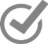 DENTRO DE LA MISMA IESENTRE DIFERENTES IESEN LA MISMA CARRERAREQUISITOS PARA HOMOLOGACIÓN DE ESTUDIOS REQUISITOS PARA HOMOLOGACIÓN DE ESTUDIOS Secretaría         FacultadPresentación de Cédula de Ciudadanía y certificado de votación.Presentación de Cédula de Ciudadanía y certificado de votación.Copia certificada de Pasaporte (sólo extranjeros).Copia certificada de Pasaporte (sólo extranjeros).Certificados de Promoción de años de estudios (originales).Certificados de Promoción de años de estudios (originales).Programas de Estudios Académicos certificados por la Carrera o Facultad de origen.Programas de Estudios Académicos certificados por la Carrera o Facultad de origen.Mallas Curriculares certificadas por la carrera o Facultad de origen.Mallas Curriculares certificadas por la carrera o Facultad de origen.Registro de título del Senescyt (En caso de que fuere un profesional)Registro de título del Senescyt (En caso de que fuere un profesional)Certificado de haber rendido el ENES si proviene de Universidades Públicas e ingresó después del 18 de febrero del 2012.Certificado de haber rendido el ENES si proviene de Universidades Públicas e ingresó después del 18 de febrero del 2012.Impresión del registro del título que consta en la página http://www.sisa.gob.ec/educacion/consulta.php , certificada por la SecretariaImpresión del registro del título que consta en la página http://www.sisa.gob.ec/educacion/consulta.php , certificada por la SecretariaNombre de quien recibe:Firma:Fecha: